AppendixSpanish version of the ORS and the SRS. Copyright 2000, 2002, respectively by B. L. Duncan and S. D. Miller. For examination only. Free working copies for individual use in 28 languages are available at https://www.betteroutcomesnow.com/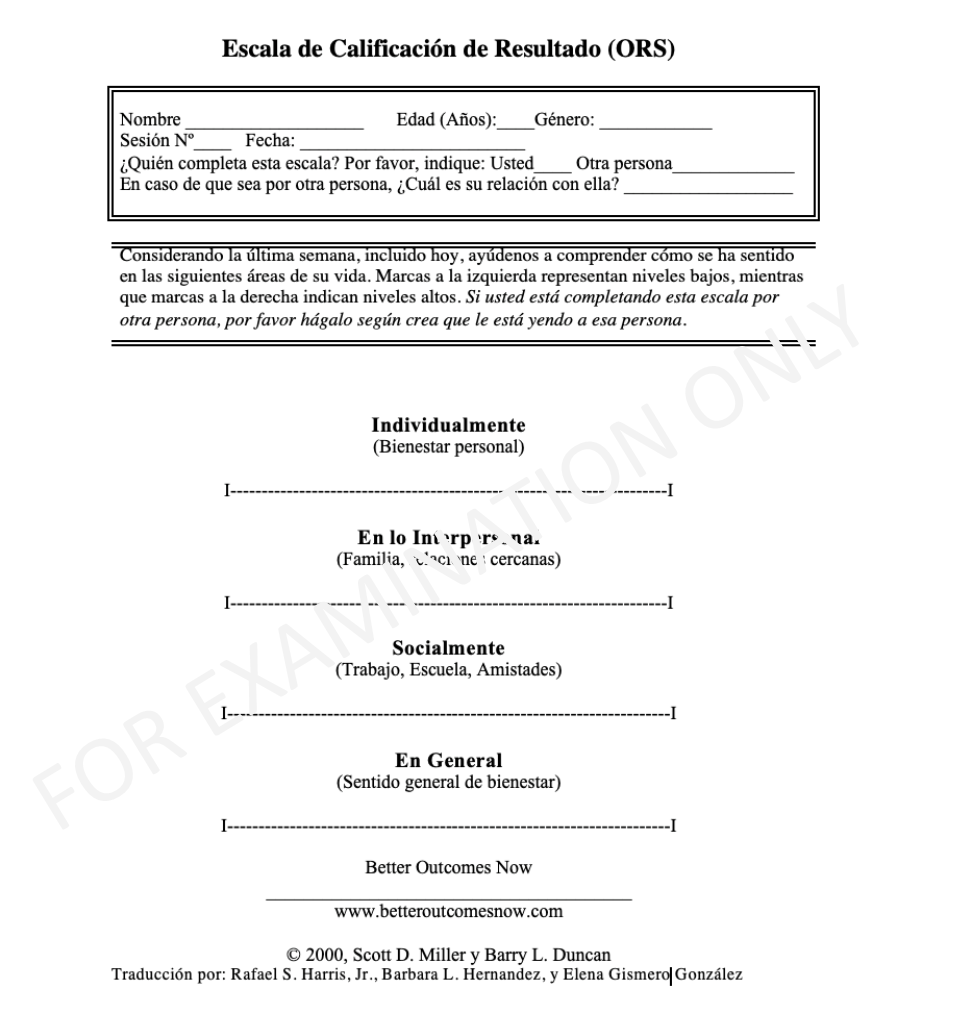 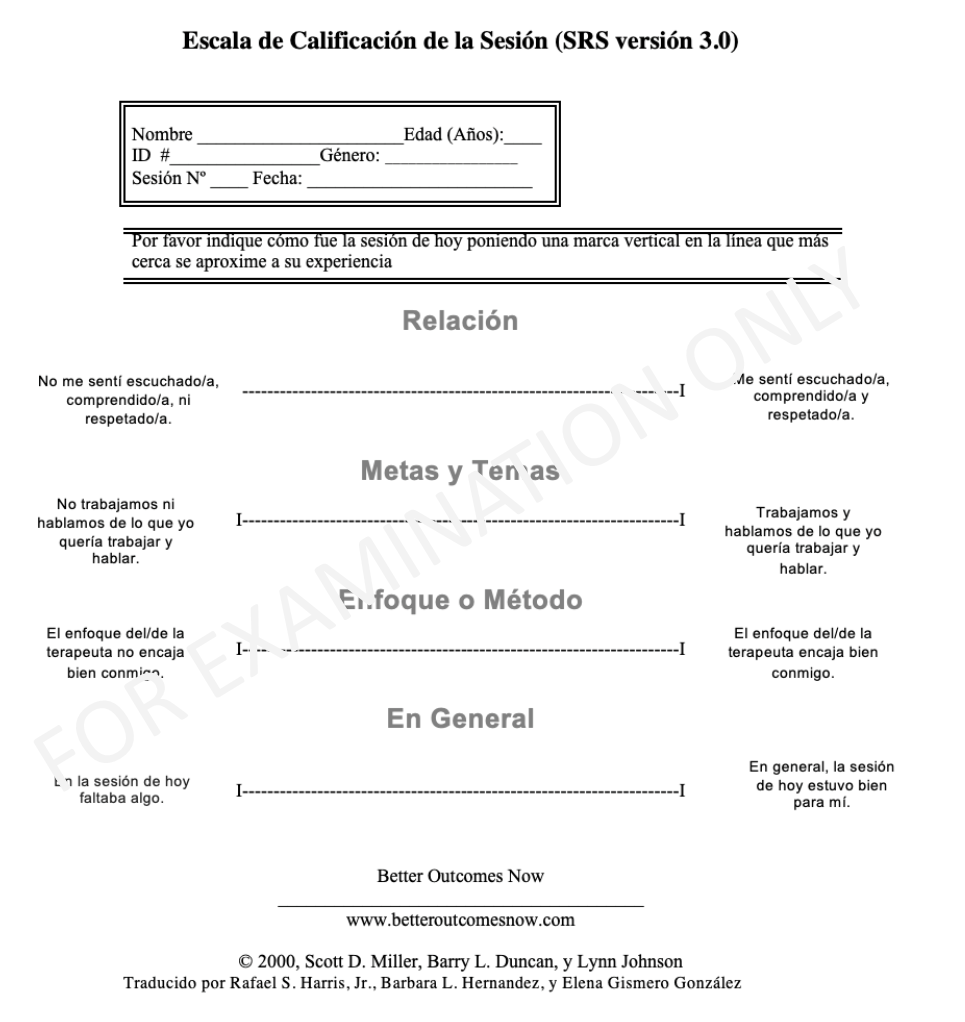 